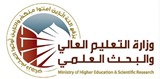                               Course Weekly Outline1Course  weekly Outline	Instructor Signature:					Dean Signature:Course InstructorAli Ghedan Zaidan Ali Ghedan Zaidan Ali Ghedan Zaidan Ali Ghedan Zaidan Ali Ghedan Zaidan E-mailwww.ali.ghedan@yahoo.comwww.ali.ghedan@yahoo.comwww.ali.ghedan@yahoo.comwww.ali.ghedan@yahoo.comwww.ali.ghedan@yahoo.comTitlePrinciples of statisticsPrinciples of statisticsPrinciples of statisticsPrinciples of statisticsPrinciples of statisticsCourse CoordinatorspringspringspringspringspringCourse ObjectiveIntroducing the student to the concept and basics of statistics, and how it can be used in scientific fields, including medical, agricultural, economic, social, and other sciences, and providing the student with all knowledge and information related to statistical measurement in the field of experiments, research, and scientific studies.Introducing the student to the concept and basics of statistics, and how it can be used in scientific fields, including medical, agricultural, economic, social, and other sciences, and providing the student with all knowledge and information related to statistical measurement in the field of experiments, research, and scientific studies.Introducing the student to the concept and basics of statistics, and how it can be used in scientific fields, including medical, agricultural, economic, social, and other sciences, and providing the student with all knowledge and information related to statistical measurement in the field of experiments, research, and scientific studies.Introducing the student to the concept and basics of statistics, and how it can be used in scientific fields, including medical, agricultural, economic, social, and other sciences, and providing the student with all knowledge and information related to statistical measurement in the field of experiments, research, and scientific studies.Introducing the student to the concept and basics of statistics, and how it can be used in scientific fields, including medical, agricultural, economic, social, and other sciences, and providing the student with all knowledge and information related to statistical measurement in the field of experiments, research, and scientific studies.Course DescriptionThe concept of statistics, the stages of its application and its types, the objectives of statistics, the study of the statistical population, the variables and their types, the sources of data collection and how to analyze them, the method of presenting statistical data, as well as the measures of central tendency, including the arithmetic mean, the mode, and others, and the measures of dispersion and difference, including variance, standard deviation, and mean, as well as correlation analysis, its nuclei, the measure of its calculation, and how to benefit from it in The subject of experiments and research, as well as regression analysis, the field of application and benefit from it in the field of forecasting, as well as knowledge of the application of the statistical model, analysis of variance, probability, and statistical tests that are of interest to scientific studies and research.The concept of statistics, the stages of its application and its types, the objectives of statistics, the study of the statistical population, the variables and their types, the sources of data collection and how to analyze them, the method of presenting statistical data, as well as the measures of central tendency, including the arithmetic mean, the mode, and others, and the measures of dispersion and difference, including variance, standard deviation, and mean, as well as correlation analysis, its nuclei, the measure of its calculation, and how to benefit from it in The subject of experiments and research, as well as regression analysis, the field of application and benefit from it in the field of forecasting, as well as knowledge of the application of the statistical model, analysis of variance, probability, and statistical tests that are of interest to scientific studies and research.The concept of statistics, the stages of its application and its types, the objectives of statistics, the study of the statistical population, the variables and their types, the sources of data collection and how to analyze them, the method of presenting statistical data, as well as the measures of central tendency, including the arithmetic mean, the mode, and others, and the measures of dispersion and difference, including variance, standard deviation, and mean, as well as correlation analysis, its nuclei, the measure of its calculation, and how to benefit from it in The subject of experiments and research, as well as regression analysis, the field of application and benefit from it in the field of forecasting, as well as knowledge of the application of the statistical model, analysis of variance, probability, and statistical tests that are of interest to scientific studies and research.The concept of statistics, the stages of its application and its types, the objectives of statistics, the study of the statistical population, the variables and their types, the sources of data collection and how to analyze them, the method of presenting statistical data, as well as the measures of central tendency, including the arithmetic mean, the mode, and others, and the measures of dispersion and difference, including variance, standard deviation, and mean, as well as correlation analysis, its nuclei, the measure of its calculation, and how to benefit from it in The subject of experiments and research, as well as regression analysis, the field of application and benefit from it in the field of forecasting, as well as knowledge of the application of the statistical model, analysis of variance, probability, and statistical tests that are of interest to scientific studies and research.The concept of statistics, the stages of its application and its types, the objectives of statistics, the study of the statistical population, the variables and their types, the sources of data collection and how to analyze them, the method of presenting statistical data, as well as the measures of central tendency, including the arithmetic mean, the mode, and others, and the measures of dispersion and difference, including variance, standard deviation, and mean, as well as correlation analysis, its nuclei, the measure of its calculation, and how to benefit from it in The subject of experiments and research, as well as regression analysis, the field of application and benefit from it in the field of forecasting, as well as knowledge of the application of the statistical model, analysis of variance, probability, and statistical tests that are of interest to scientific studies and research.TextbookAl-Rawi, Khashi’, Introduction to Statistics (1986), Dar Al-Kutub for Printing and Publishing, University of MosulAl-Rawi, Khashi’, Introduction to Statistics (1986), Dar Al-Kutub for Printing and Publishing, University of MosulAl-Rawi, Khashi’, Introduction to Statistics (1986), Dar Al-Kutub for Printing and Publishing, University of MosulAl-Rawi, Khashi’, Introduction to Statistics (1986), Dar Al-Kutub for Printing and Publishing, University of MosulAl-Rawi, Khashi’, Introduction to Statistics (1986), Dar Al-Kutub for Printing and Publishing, University of MosulReferencesCourse AssessmentCourse CourseFinal Exam Final DegreeCourse AssessmentMonth FirstMonth second40%60%100%General NotesweekDateTopics CoveredTopics CoveredLab. Experiment AssignmentsNotes117/2Basics of statisticsBasics of statisticsDefinitions of statistical terms224/2Statistical symbolsStatistical symbolsExamples of statistical symbols33/3Display and summarize statistical dataDisplay and summarize statistical dataPractical examples of types of graphical displays410/3Frequency distribution tablesFrequency distribution tablesExamples of frequency distribution tables517/3Measures of central tendencyMeasures of central tendencyExamples of concentration metrics624/3Measures of dispersion and dissimilarityMeasures of dispersion and dissimilarityExamples of measures of dispersion731/3Correlation, its types and measurementCorrelation, its types and measurementApplications and examples of correlation87/4Regression, its types and measurementRegression, its types and measurementApplications and examples of regression914/4Analysis of variance tableAnalysis of variance tableApplications and examples of the variance table1021/4Normal distribution and probability distributionsNormal distribution and probability distributionsExamples of normal distribution and calculating areas under the normal curve1128/4Hypothesis testing statistical errorsHypothesis testing statistical errorsExamples of hypothesis testing statistical errors12Hypothesis testing and t, f and z distributionHypothesis testing and t, f and z distributionApplications on testing and distributing t, f, z13f distribution Hypothesis testing - ff distribution Hypothesis testing - fApplications on the f distribution and hypothesis testing - f14Chi-square testChi-square testApplications of chi-square test1516Half-year BreakHalf-year BreakHalf-year BreakHalf-year BreakHalf-year BreakHalf-year Break17181920212223242526272829303132